Have an Emergency?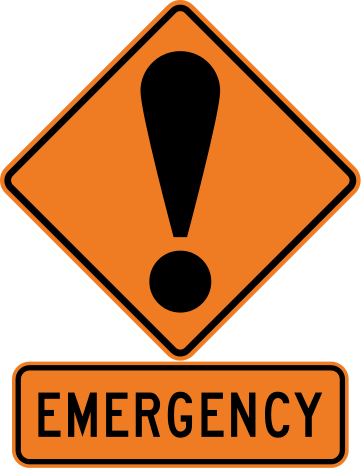 Need help funding it?See the Office of Financial Aid. They may be able to assist.Through the generosity of Geneseo’s donors, funds have been established to help current student who are facing unforeseen expenses.Acceptable emergency requests include:Travel expenses home for a family emergencyUnexpected medical or dental expenses not covered by insuranceLoss of personal items due to fire, flood or theftRent, utilities, food, temporary housing or other essential living expensesUnacceptable requests include:Study abroad costsParking and library finesNon-essential utilities (e.g. cable television)Non-emergency travel